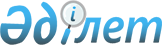 Об изменениях в административно-территориальном устройстве города Аксу Павлодарской областиРешение Павлодарского областного маслихата от 7 октября 2005 года N 68/14. Зарегистрировано департаментом юстиции Павлодарской области 8 ноября 2005 года за N 3051



      В соответствии с подпунктом 4) пункта 1 статьи 6 
 Закона 
 Республики Казахстан «О местном государственном управлении в Республике Казахстан» и подпунктом 3) статьи 11 
 Закона 
 Республики Казахстан «Об административно-территориальном устройстве Республики Казахстан», совместными решениями Аксуского городского маслихата и акима города Аксу (ХV сессия, III созыв) от 24 августа 2005 года № 124/15 «Об отнесении поселока Калкаман города Аксу Павлодарской области к категории сельского населенного пункта» и от 24 августа 2005 года 125/15 «Об упразднении села Юбилейное Акжолского сельского округа города Аксу Павлодарской области», с учетом мнения населения поселка Калкаман и Акжолского сельского округа, постановлением акимата области № 29618 от 3 октября 2005 года «Об изменениях в административно-территориальном устройстве города Аксу Павлодарской области», областной маслихат и акимат области 

РЕШИЛИ:






      1. Внести в административно-территориальное устройство города Аксу следующие изменения:



      отнести поселок Калкаман города Аксу Павлодарской области к категории сельского населенного пункта;



      упразднить село Юбилейное Акжолского сельского округа города Аксу Павлодарской области в связи с утратой статуса населенного пункта с последующим исключением из учетных данных и включением его территории в состав села Куйбышево Акжолского сельского округа города Аксу Павлодарской области.





      2. Контроль за выполнением данного решения возложить на постоянную комиссию областного маслихата по вопросам обеспечения прав, законных интересов граждан и информационной политики.


      Председатель сессии                        А. Касицин



      Аким области                               К. Нурпеисов



      Секретарь областного маслихата             Р. Гафуров


					© 2012. РГП на ПХВ «Институт законодательства и правовой информации Республики Казахстан» Министерства юстиции Республики Казахстан
				